CURRICULUM VITAE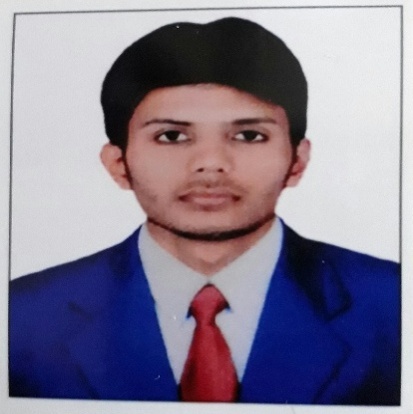 MUJAHID   MUJAHID.348167@2freemail.com   OBJECTIVE:I am seeking employment with a company where I can use my talents and skills to grow and expand the company. I want to succeed in a stimulating and challenging environment, building the success of the company while I experience advancement opportunities.AREA OF INTEREST:BUSINESS DEVELOPMENTPEOPLEMANAGEMENT COMMUNITY INVOLVEMENT PERSONAL SKILLS:Critical Thinking, Dependable, Flexible, Inter- Personal &Motivation.Team player with good inter-personal skill, known as People's Man.Task master practical and down to earth.Hard working, problem solving skill.Ability to Examine and understand Human dynamics in organisation.LANGUAGES KNOWN:Speak:-English, Hindi, Urdu, Kannada &Tamil.Read:-English, Hindi & Kannada.Write:-English, Hindi & Kannada.EDUCATIONAL QUALIFICATIONS:SSLC in 2006  -  51%KSEEB  -  BangalorePUC (SEBA) IN 2008  - 47%Bangalore Pre – University COMPUTER KNOWLEDGE:Basic Knowledgein computers.Proficientwith Microsoft Office - Word & Excel.20 to 25 Wpm Typist.Basic knowledge in servers like APX & CITRIX.PROFESSIONAL EXPERIENCE:SANGEETHA MOBILES PVT LTDDESIGNATION:- STORE MANAGER2013 - 2016ResponsibilitiesComplete store operational requirements by scheduling & assigning employees, following up on work results.Markets merchandise by studying advertising, sales promotion &display plans; analyzing operating & financial statements for profitability ratios.Contributes to team efforts by accomplishing related results as needed.SAMSUNG MOBILES INDIA LTDDESIGNATION:-  SAMSUNG BUSINESS ASSOCIATE(SBA)                         2011-2013Responsibilities Selling/Converting higher end products to customers for high ASP.Identifies current & future customer requirements by establishing rapport with potential to understand service requirements.Ensures availability of merchandise &maintaining inventories.THE MOBILE STOREDESIGNATION:-DUTY MANAGER                                                                      2010 – 2011ResponsibilitiesMaintaining store staff job results by coaching, counselling, planning, monitoring & appraising job results.Protects employee's & customers by providing a safe & clean environment.Secure merchandise by implementing security systems & measures.BANGALORE CENTRAL SHOPPING MALLDESIGNATION:- SALES EXECUTIVE                                                              2008 – 2010Responsibilities Focusing on slow moving products to clear as soon as possible as per company requirements.Handling customers issue & solving all problems until customers feel happy.Ensures availability of merchandise & maintaining inventories.ACHIEVEMENTS:-Best store manager award for achieving given target continuous 3 months.Best store award from Samsung for growing sales continuously .Promoted to “SAMSUNG BUSSINESS ASSOCIATE” from “SAMSUNG PRODUCT CONSULTANT”.PERSONAL DETAILS:Date of Birth      -     13/03/1991Marital status    -       SingleNationality         -      IndianHobbies              -      Listening Music & Reading Newspapers.